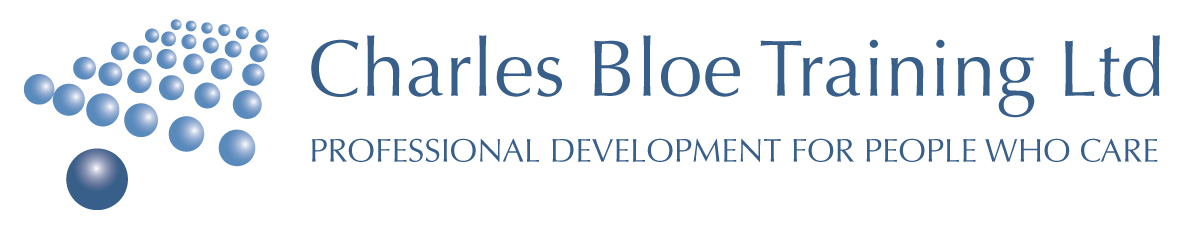 What skills can you teachSubject / skillCan teach Y / NCommentsBLS AdultBLS PaedsMoving and Handling (people)ALS adultsALS PaedsVaccinationECG (Basic)ECG (Advanced)VenepunctureCannulationAssessment and management of minor injuriesWound careCare of a patient with a tracheostomy (adult & child)Care of a patient with a spinal cord injuryCare of patient on ventilator support Invasive ventilation Non-invasive ventilation Suctioning*Excludes tracheostomy suction*Cough assist overviewCough assist demonstration & practical sessionPhrenic nerve stimulationCare of a patient with epilepsyCare of a patient with an acquired brain injury (ABI)Catheterisation (male and female)Male onlyFemale onlyBowel Care Oxygen therapyStoma careCatheter carePercutaneous endoscopic gastrostomy (PEG) and naso-gastric (NG) tube care and feedingPressure area care / tissue viability Safe delivery of medicationBasic clinical observationsManaging nutrition and hydration needsEpilepsy awareness Dementia awarenessDiabetes awarenessAutism awarenessParkinson's disease awarenessMotor neurone disease awarenessCerebral palsy awarenessAcquired brain injury awarenessOverview of caring for a patient at the end of their lifeRecognition of a sick child Management of challenging behaviourSelf-harm & suicide awarenessManagement of violence and aggressionCare certificateSafeguarding (adults and children)Infection controlOTHER Please state